Задания на логику для 5-6 летУпражнения на логику, внимание для ребят 5-6 лет. Задания помогут развить интеллект ребенка и подготовиться к школе.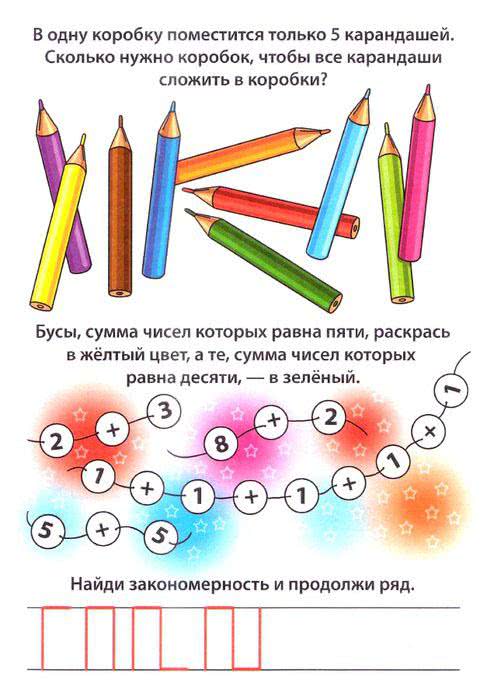 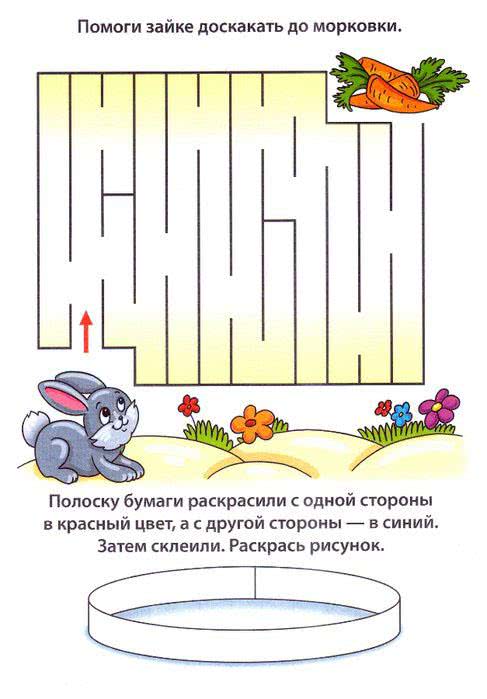 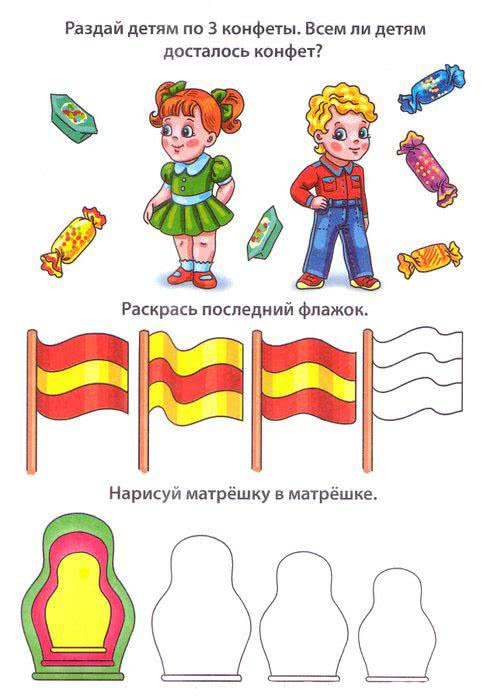 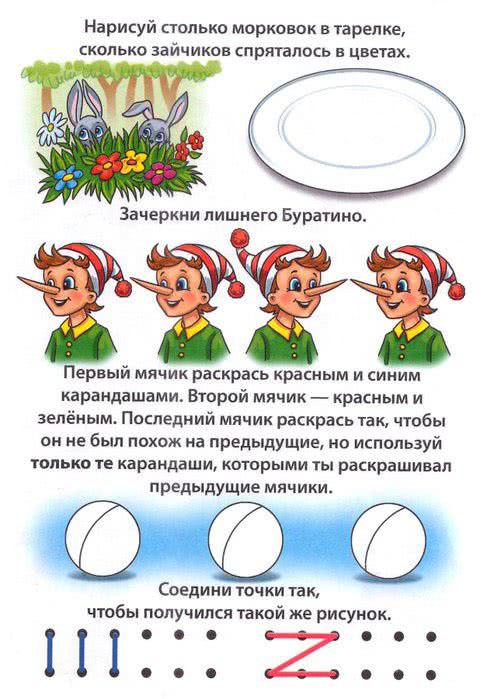 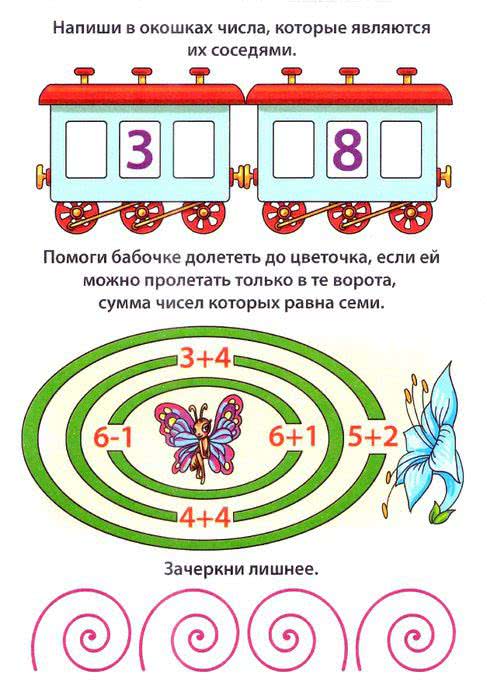 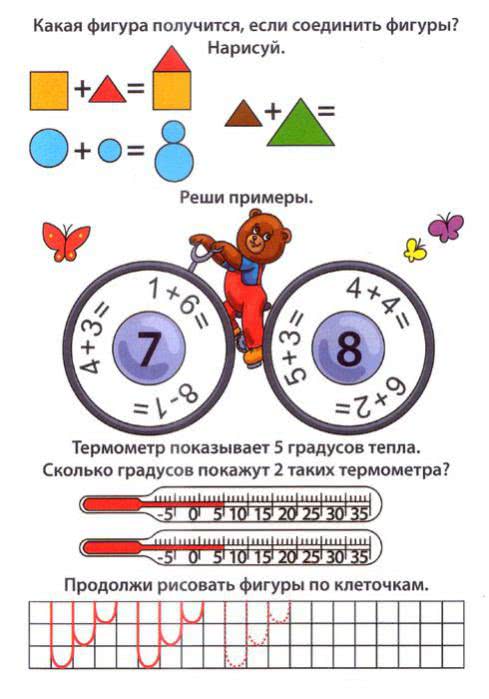 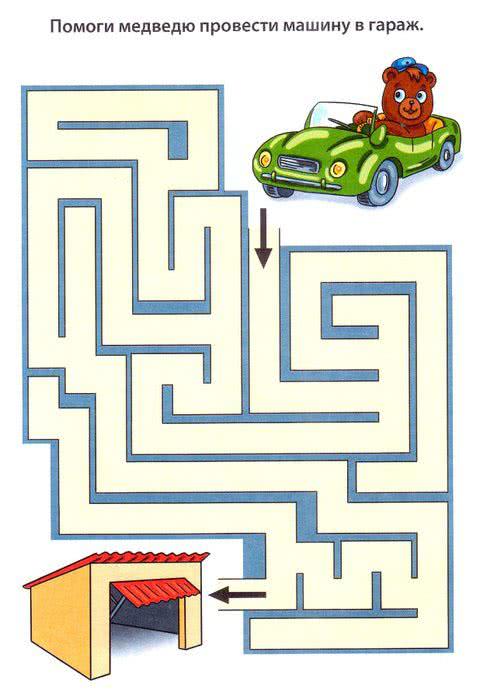 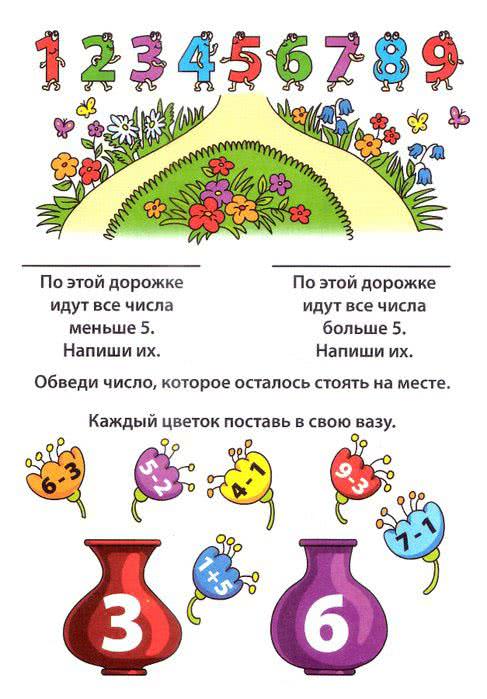 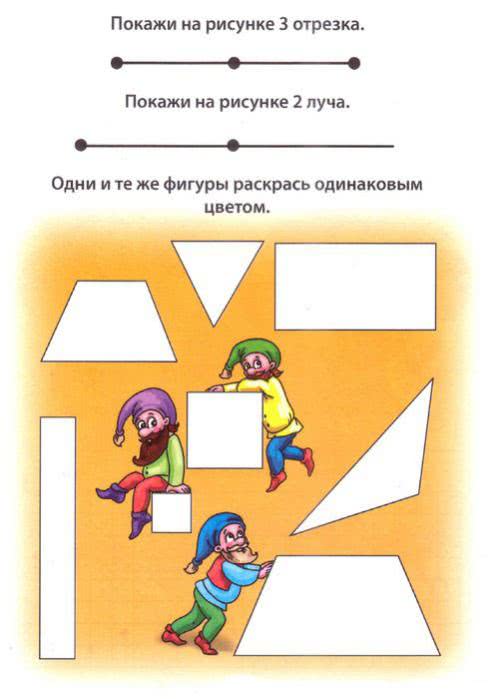 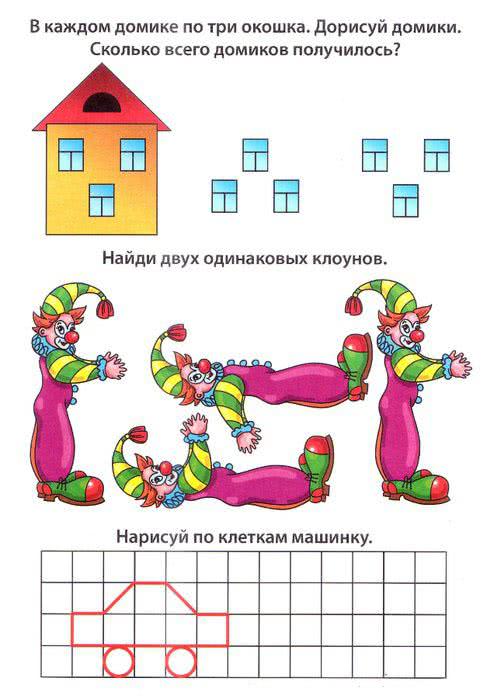 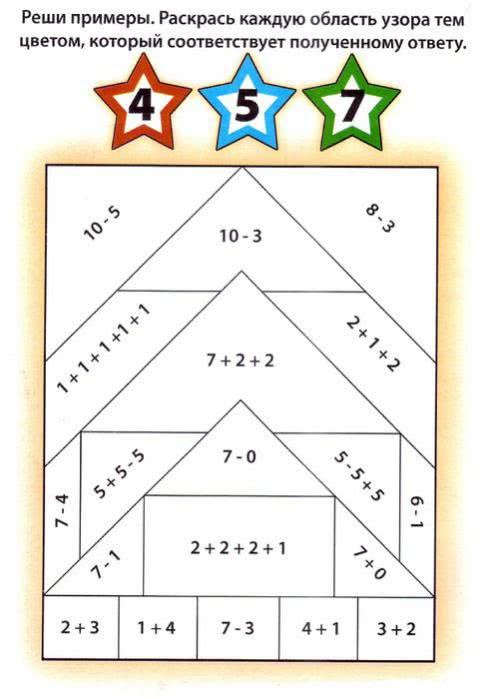 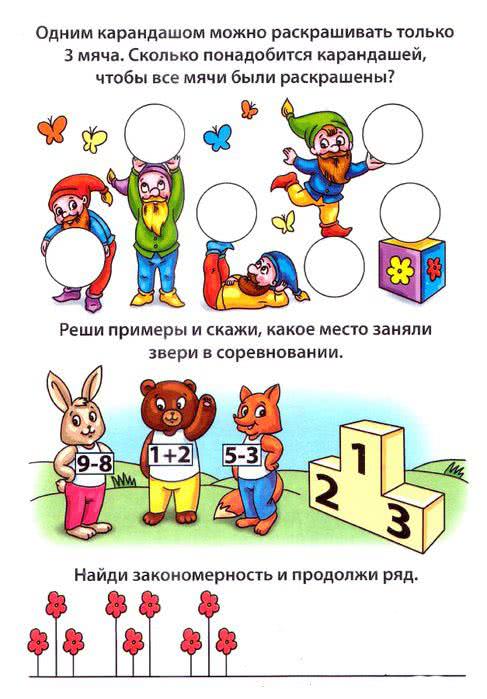 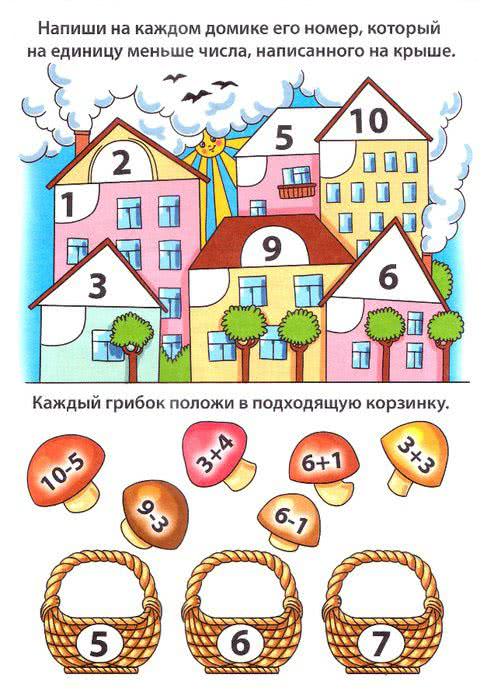 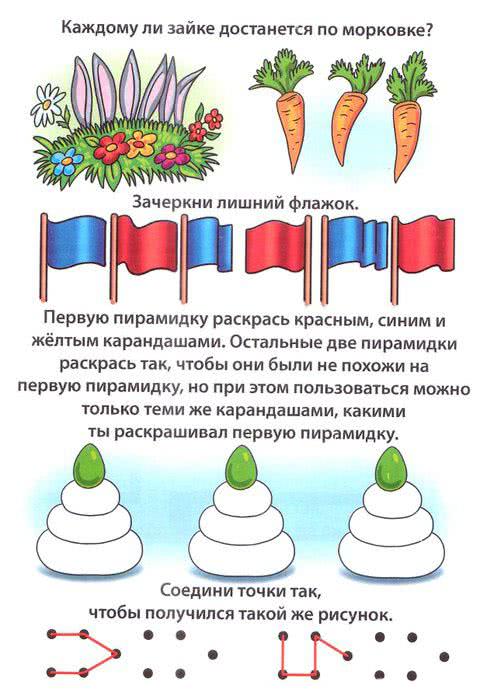 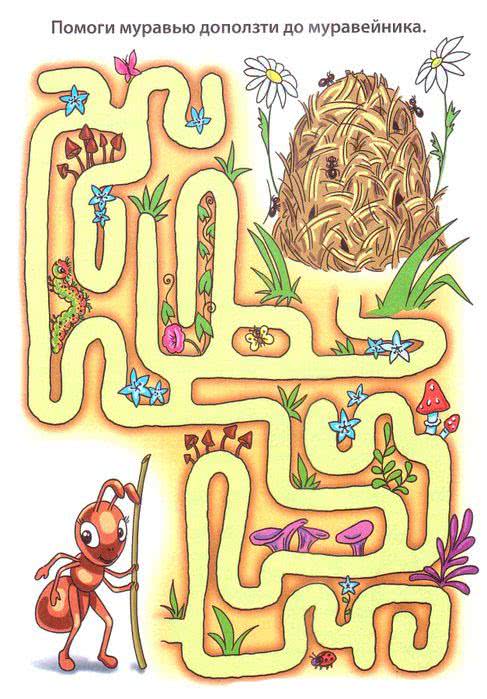 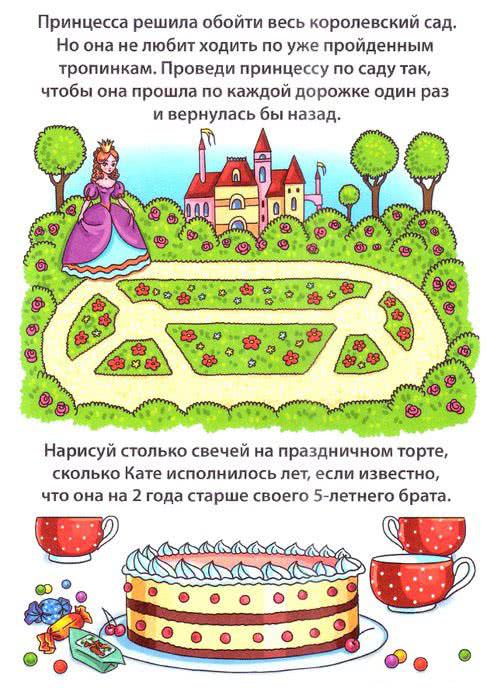 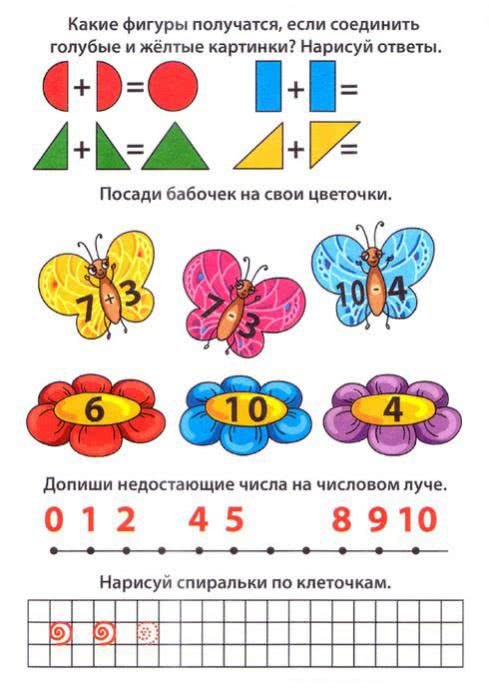 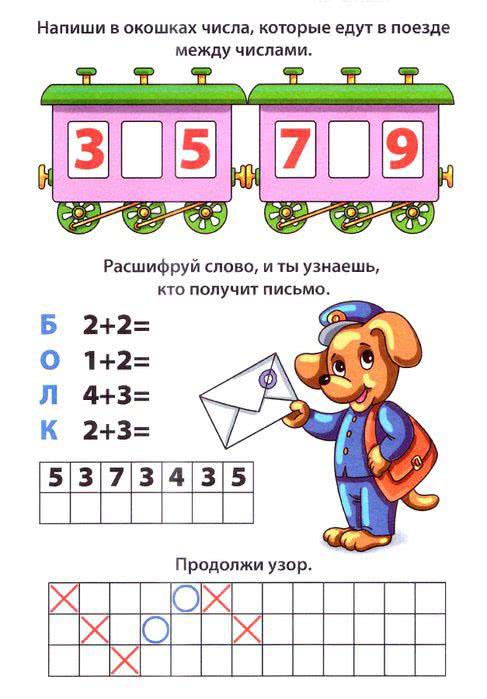 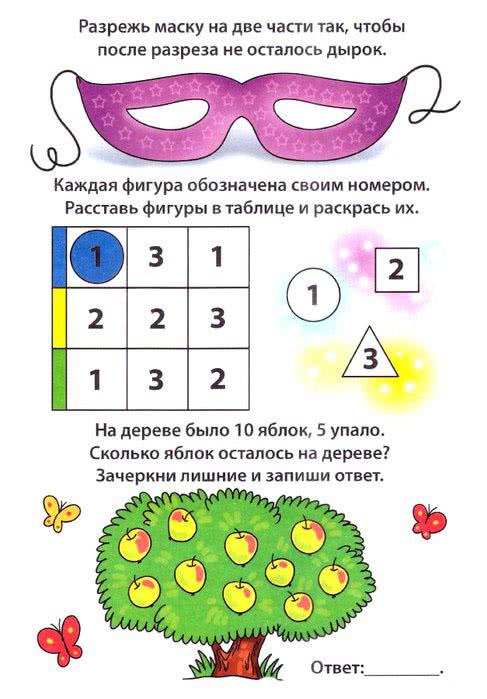 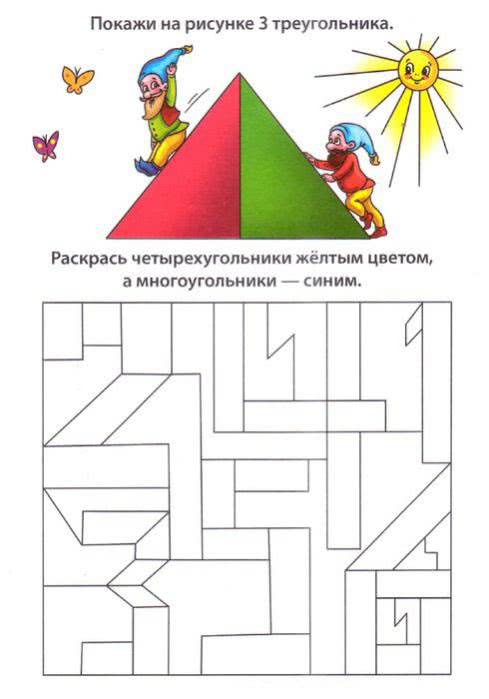 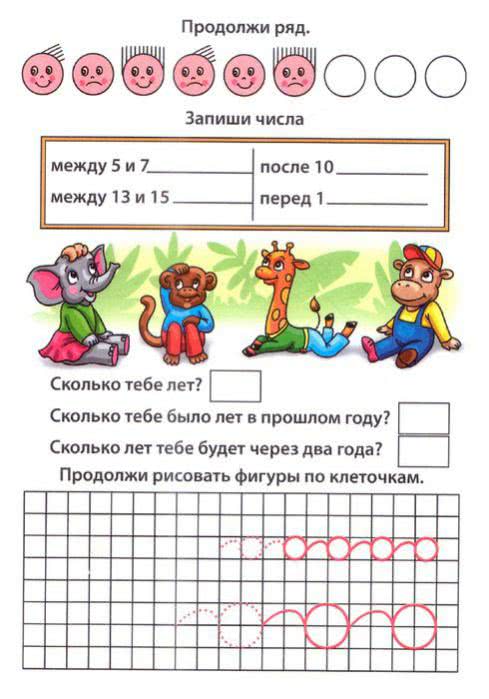 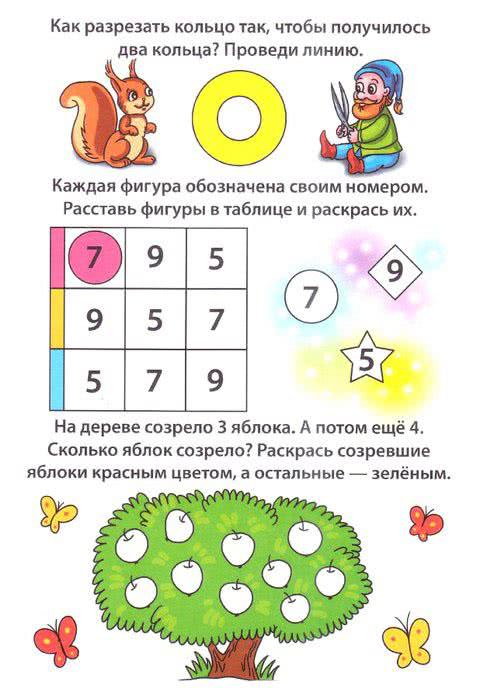 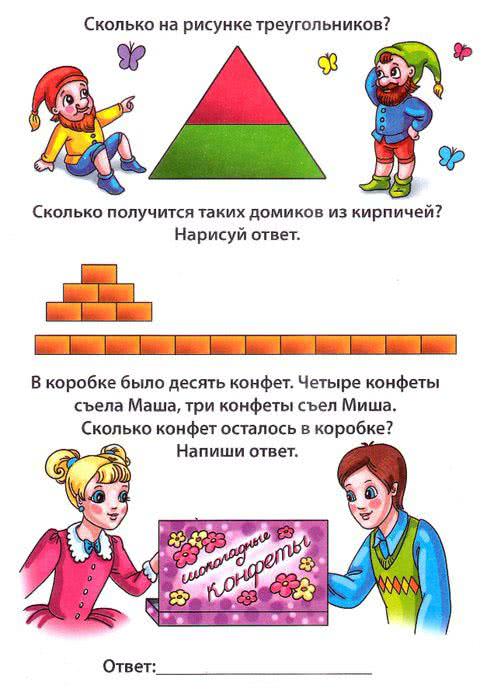 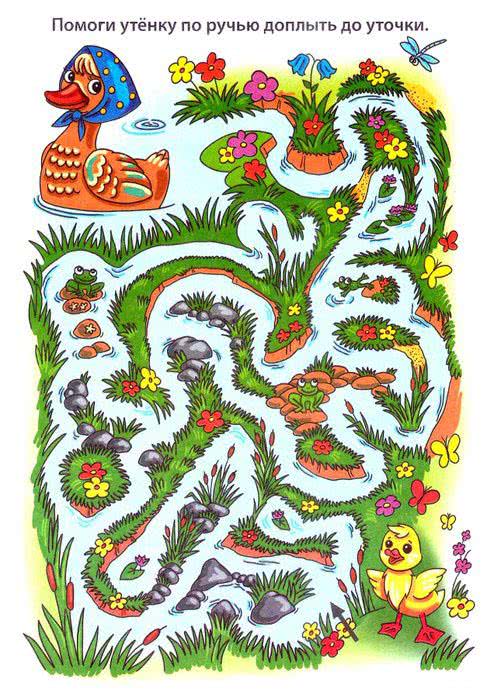 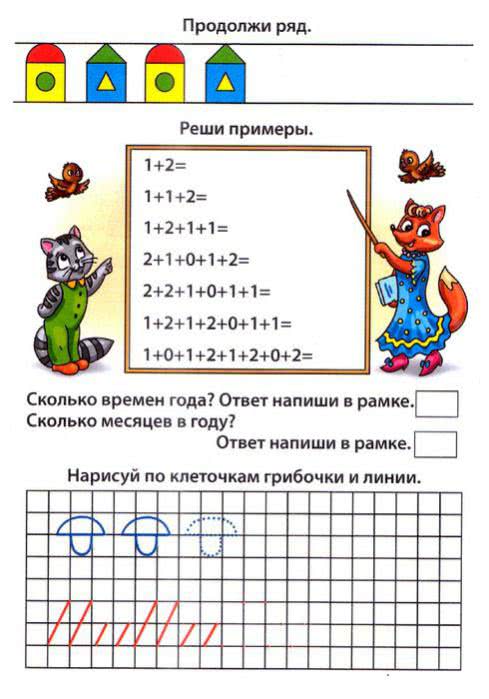 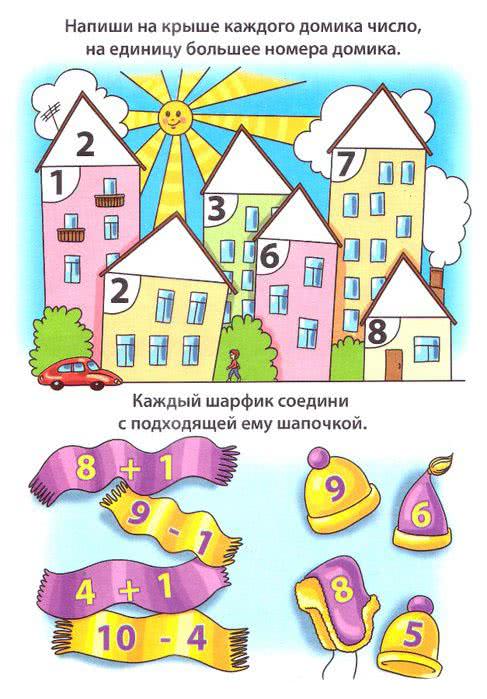 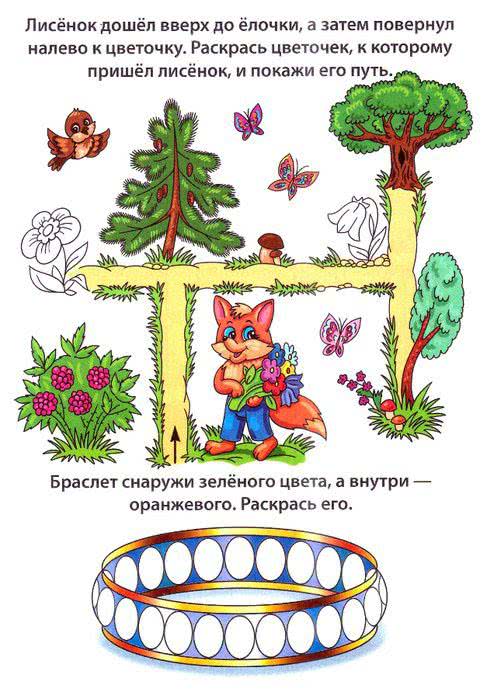 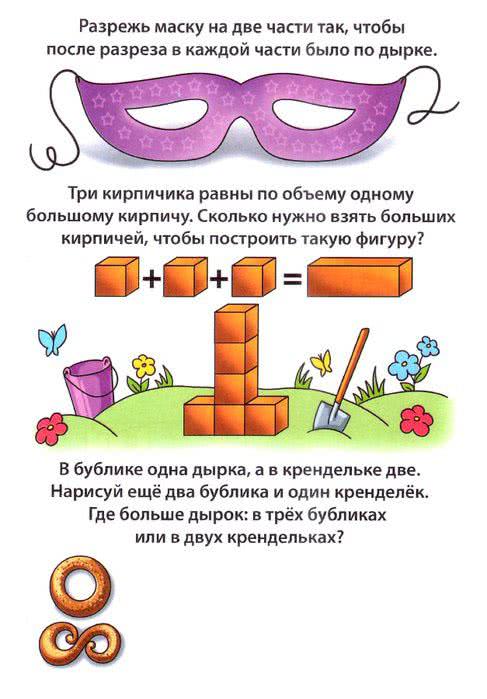 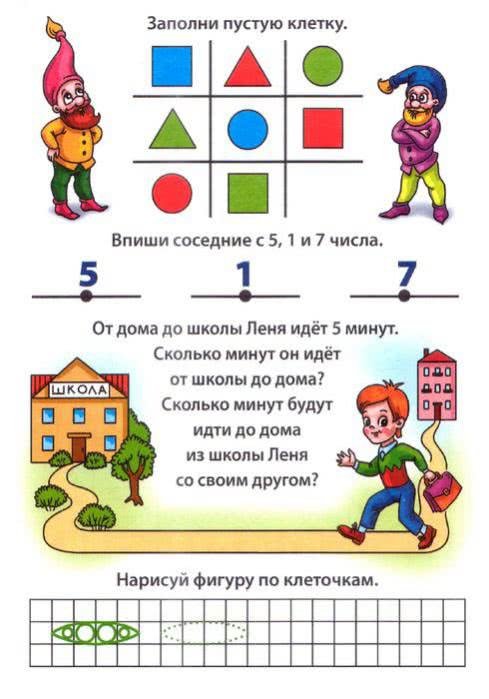 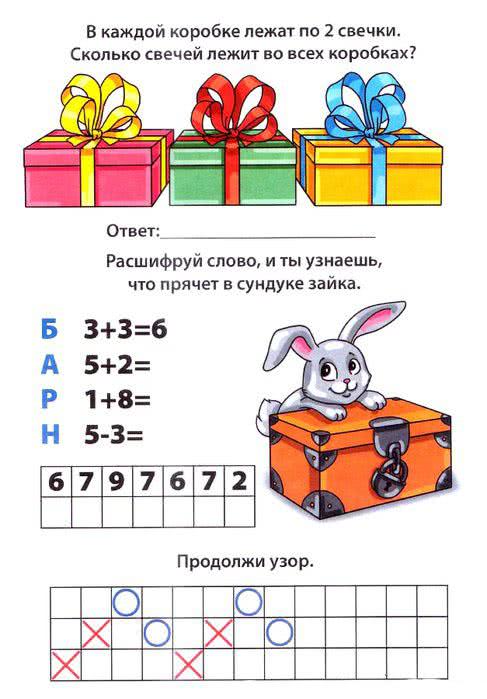 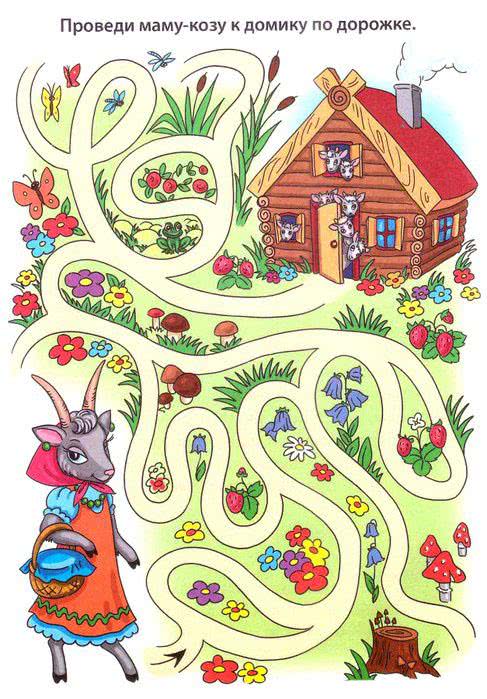 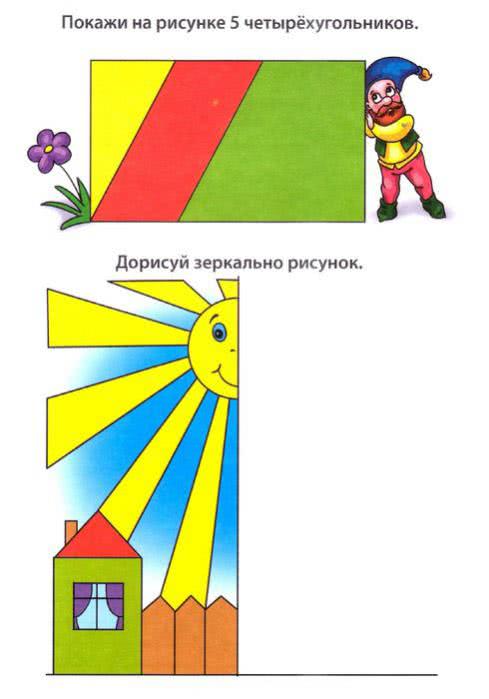 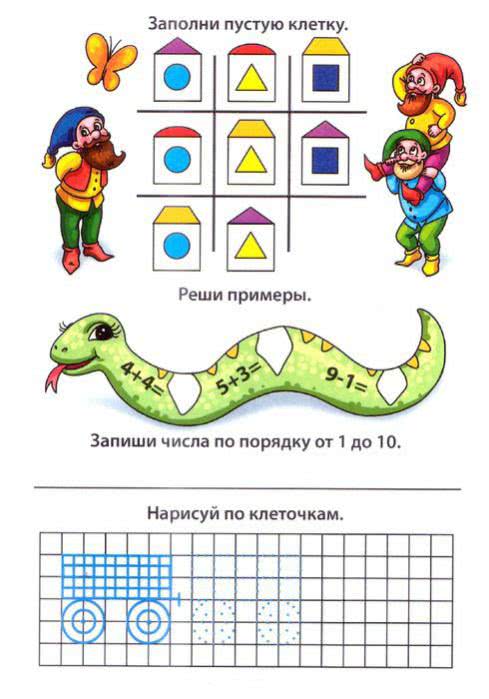 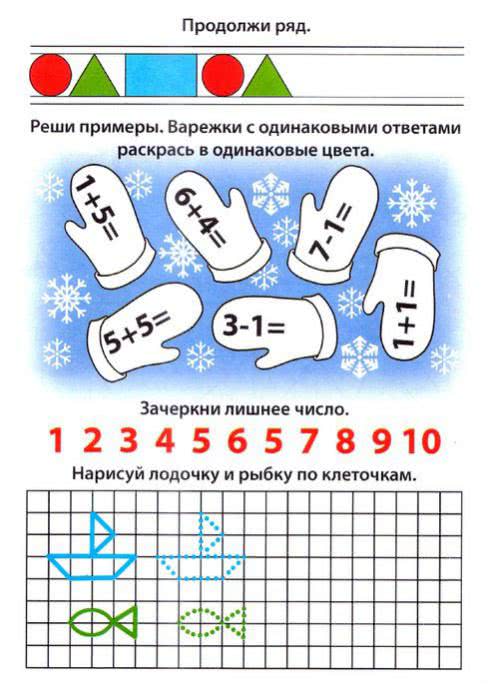 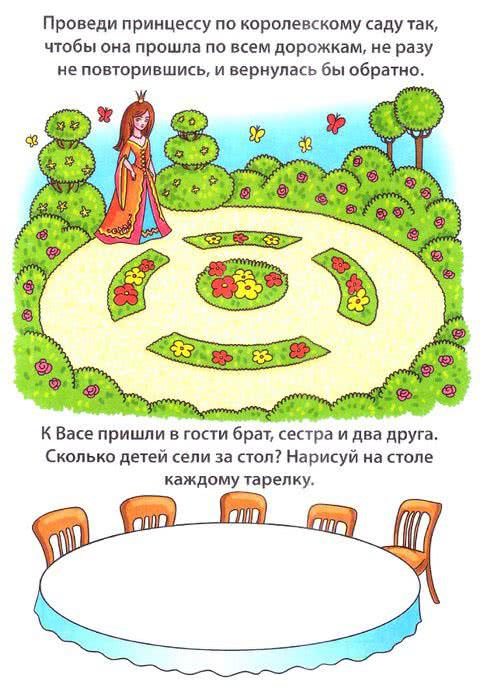 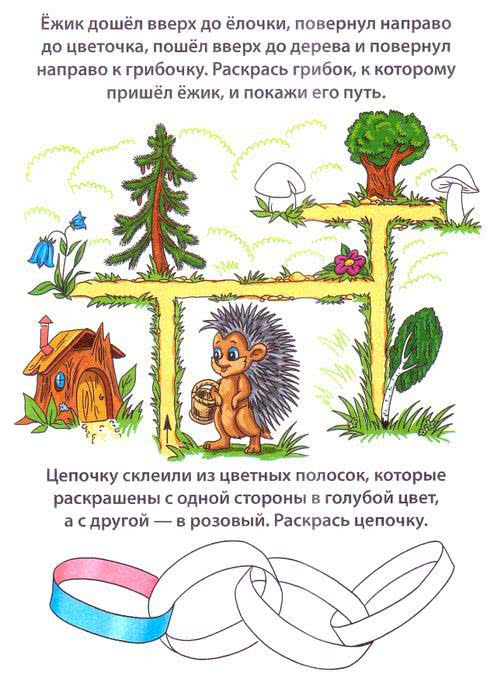 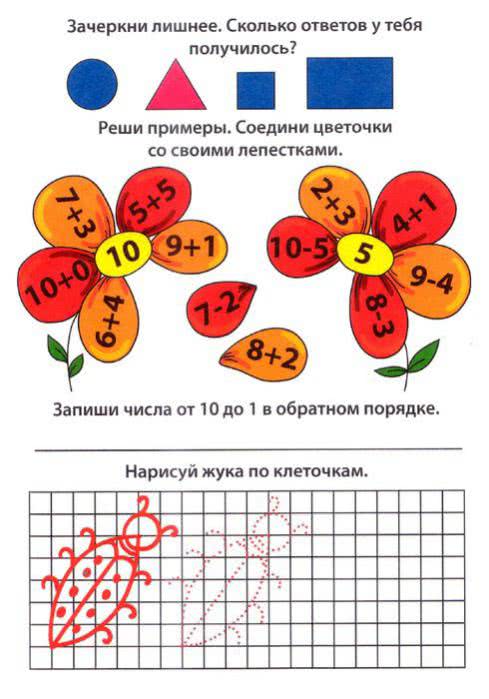 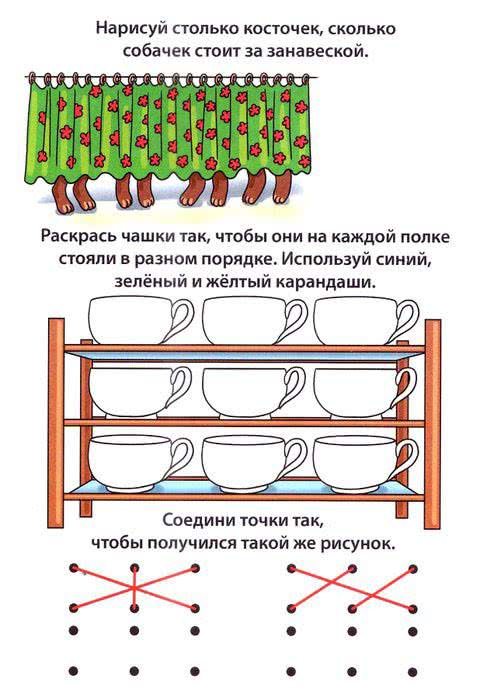 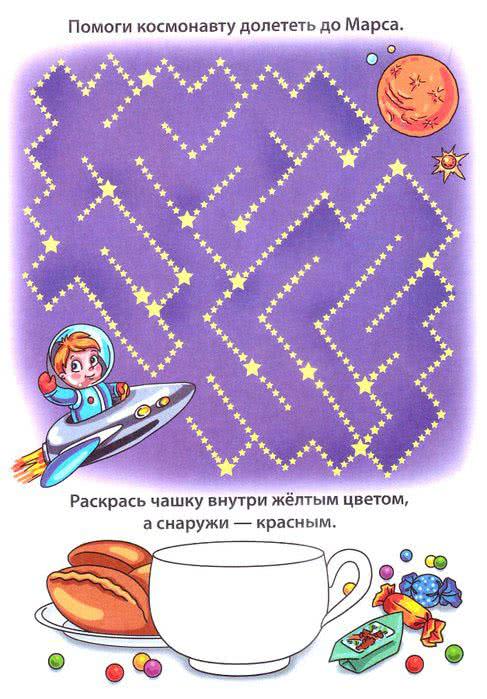 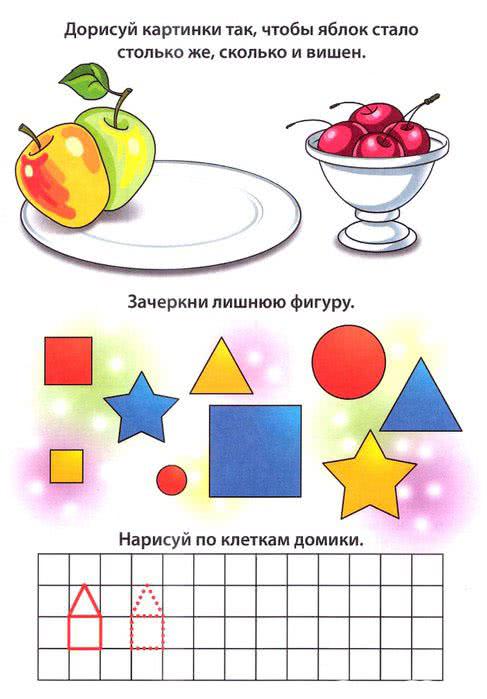 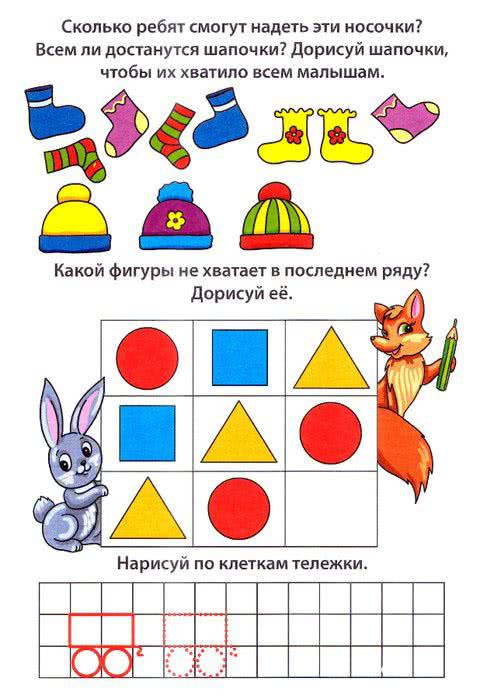 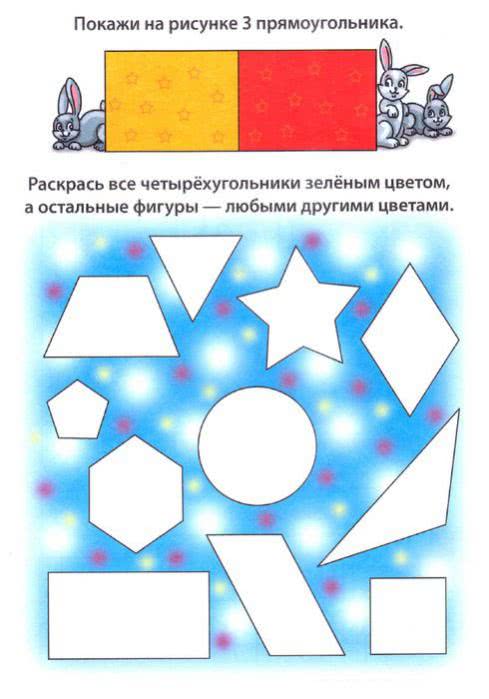 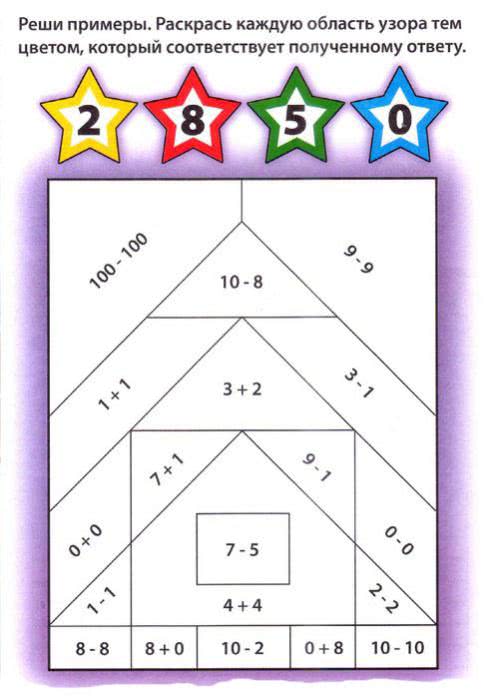 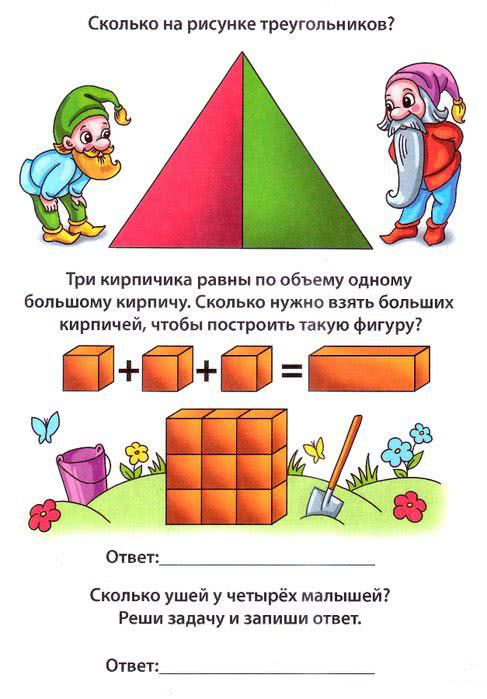 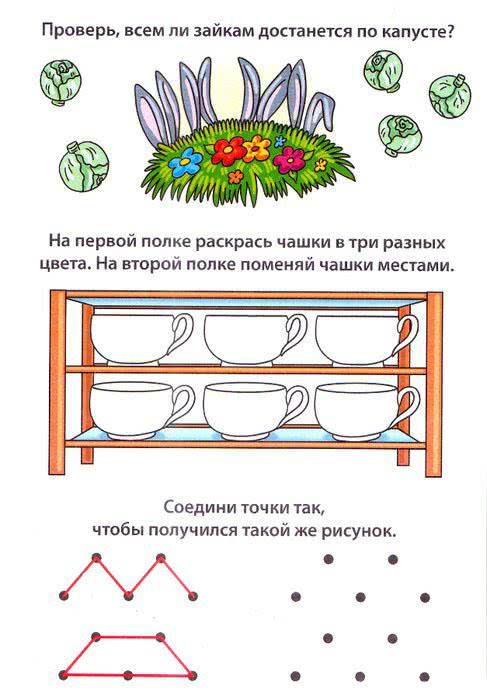 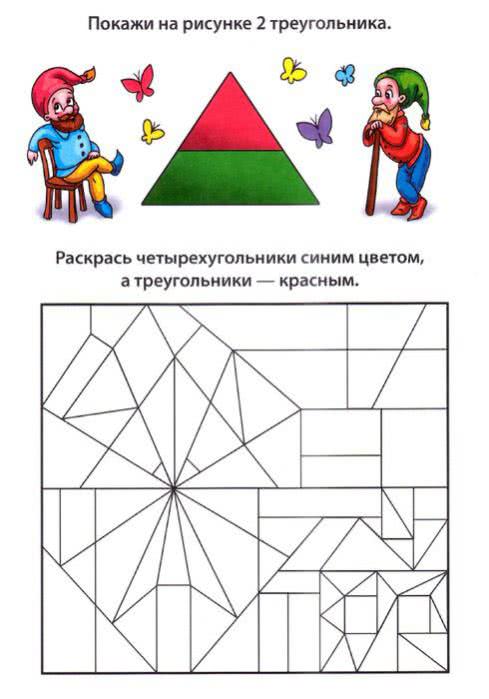 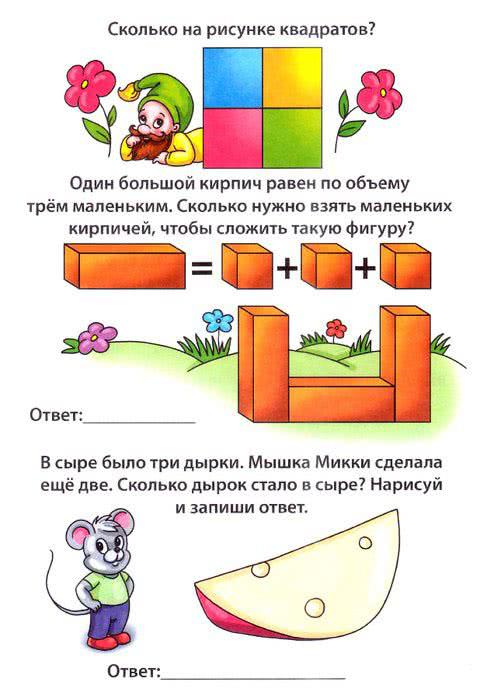 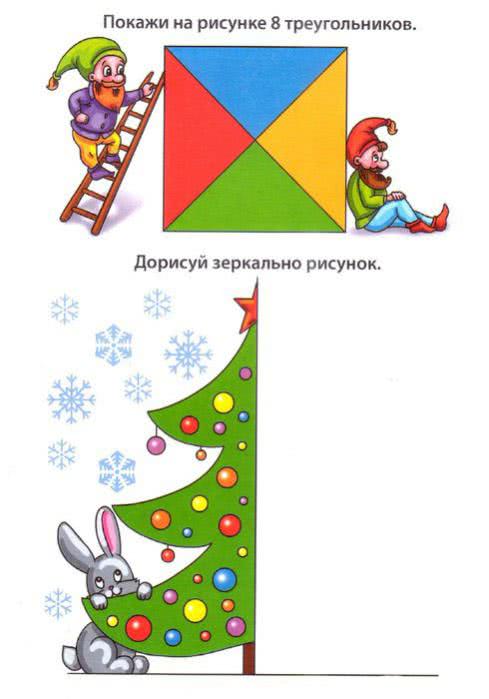 